The Transfer Playbook: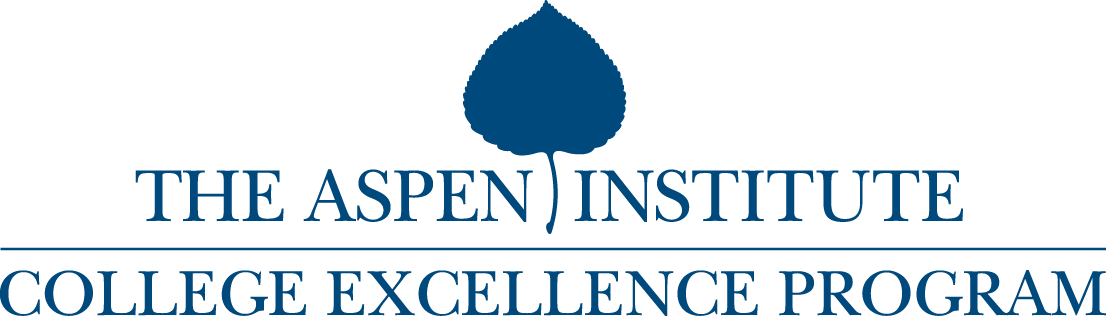 Essential Community College Practices1.	Prioritize transfer student successCommunicate transfer as a key component of the college’s mission.Make transfer student success a core priority in the college’s strategic documents.Share data internally on transfer student outcomes and on the effectiveness of transfer practices.Invest significant resources to support students seeking to transfer.Designate staff and committees with responsibility for improving transfer student outcomes.2.	Create clear program pathways with aligned high-quality instructionCollaborate with partner institutions to create maps showing major-specific bachelor’s program requirements, recommended lower division course sequences, and progress milestones.Provide rigorous instruction and other high-quality learning experiences to prepare students to thrive in upper division coursework in their desired majors. Solicit regular, honest feedback on program quality from university academic departments.Design alternative transfer pathways as needed to facilitate degree completion in specific fields.3.	Provide tailored transfer student advisingDesign website with accurate, easy-to-access information for students seeking to transfer.Help students explore career/transfer options, choose a major field and preferred transfer destination(s), and develop a full-program plan as soon as possible.Continuously monitor student progress, provide frequent feedback, and intervene quickly when students are at risk of falling off plan.Help students plan to finance their entire undergraduate education (not just the community college piece).+ Strategies for building strong transfer partnerships:Build trusting relationships with partners and communicate frequently at all levels.Share data on transfer student experiences and outcomes.Jointly invest in shared support services and strategic initiatives to benefit transfer students.Collaborate on improving instruction and support services for transfer students.Designate “transfer champions” as liaisons to transfer partners.____________________________________These practices are based on The Transfer Playbook: Essential Practices for Two- and Four-Year Colleges by Joshua Wyner and KC Deane, Aspen Institute College Excellence Program, and Davis Jenkins and John Fink, Community College Research Center (May 2016: http://www.aspeninstitute.org/publications/transfer-playbook).